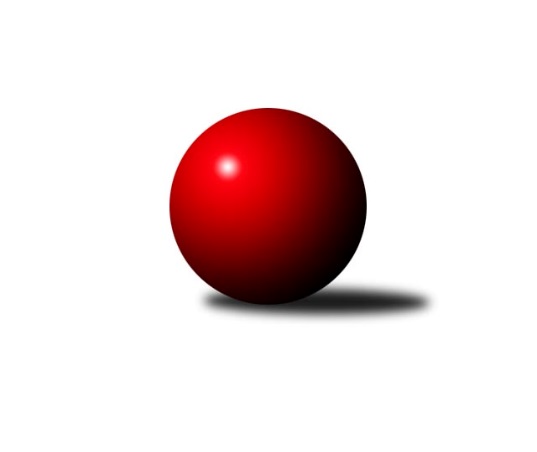 Č.2Ročník 2022/2023	13.10.2022Nejlepšího výkonu v tomto kole: 2523 dosáhlo družstvo: TJ Blatná DOP Strakonice a Písek 2022/2023Výsledky 2. kolaSouhrnný přehled výsledků:TJ Blatná D	- TJ Fezko Strakonice C	7:1	2523:2337	9.0:3.0	12.10.TJ Sokol Písek B	- TJ Fezko Strakonice B	5:3	2198:2193	7.0:5.0	13.10.Tabulka družstev:	1.	TJ Blatná D	2	2	0	0	12.0 : 4.0 	14.5 : 9.5 	 2356	4	2.	TJ Sokol Písek B	2	1	0	1	8.0 : 8.0 	13.5 : 10.5 	 2180	2	3.	TJ Fezko Strakonice C	2	1	0	1	6.0 : 10.0 	9.0 : 15.0 	 2355	2	4.	TJ Fezko Strakonice B	2	0	0	2	6.0 : 10.0 	11.0 : 13.0 	 2279	0Podrobné výsledky kola:	 TJ Blatná D	2523	7:1	2337	TJ Fezko Strakonice C	Petra Prýmasová	 	 189 	 212 		401 	 1:1 	 384 	 	224 	 160		Josef Herzig	Ondřej Skolek	 	 191 	 223 		414 	 1:1 	 429 	 	213 	 216		Karel Palán	Bohuslava Říhová	 	 219 	 179 		398 	 2:0 	 359 	 	190 	 169		Vladimír Falc	František Nesveda	 	 218 	 225 		443 	 2:0 	 379 	 	177 	 202		Jaroslav Čejka	Luboš Skuhravý	 	 228 	 220 		448 	 2:0 	 371 	 	185 	 186		Jiří Maťátko	Josef Kohout	 	 211 	 208 		419 	 1:1 	 415 	 	216 	 199		Miroslav Kocourrozhodčí: KoubekNejlepší výkon utkání: 448 - Luboš Skuhravý	 TJ Sokol Písek B	2198	5:3	2193	TJ Fezko Strakonice B	Olga Procházková	 	 160 	 164 		324 	 0:2 	 401 	 	198 	 203		Matyáš Hejpetr	Pavel Sitter	 	 184 	 208 		392 	 2:0 	 358 	 	183 	 175		Libor Hejpetr	Martina Bendasová	 	 190 	 196 		386 	 2:0 	 326 	 	167 	 159		Adriana Němcová	Miroslav Procházka	 	 159 	 171 		330 	 0:2 	 372 	 	180 	 192		Václav Poklop	Marie Lukešová	 	 201 	 190 		391 	 2:0 	 350 	 	167 	 183		Jaroslav Holfeld	Iva Švejcarová	 	 186 	 189 		375 	 1:1 	 386 	 	184 	 202		Jiří Linhartrozhodčí: Vedoucí družstevNejlepší výkon utkání: 401 - Matyáš HejpetrPořadí jednotlivců:	jméno hráče	družstvo	celkem	plné	dorážka	chyby	poměr kuž.	Maximum	1.	Karel Palán 	TJ Fezko Strakonice C	434.50	301.5	133.0	6.5	2/2	(440)	2.	Václav Poklop 	TJ Fezko Strakonice B	393.00	279.0	114.0	10.0	2/2	(414)	3.	Josef Kohout 	TJ Blatná D	391.00	252.5	138.5	6.0	2/2	(419)	4.	Marie Lukešová 	TJ Sokol Písek B	391.00	287.0	104.0	8.0	1/1	(391)	5.	Jiří Maťátko 	TJ Fezko Strakonice C	390.50	258.5	132.0	10.5	2/2	(410)	6.	Petra Prýmasová 	TJ Blatná D	388.50	274.5	114.0	9.5	2/2	(401)	7.	Jaroslav Čejka 	TJ Fezko Strakonice C	387.50	276.0	111.5	12.5	2/2	(396)	8.	Pavel Sitter 	TJ Sokol Písek B	387.00	264.0	123.0	5.0	1/1	(392)	9.	Zlatuše Hofmanová 	TJ Sokol Písek B	385.00	279.0	106.0	8.0	1/1	(385)	10.	Adriana Němcová 	TJ Fezko Strakonice B	382.00	268.0	114.0	14.0	2/2	(438)	11.	Ondřej Skolek 	TJ Blatná D	381.50	280.0	101.5	13.0	2/2	(414)	12.	Libor Hejpetr 	TJ Fezko Strakonice B	380.50	270.5	110.0	8.5	2/2	(403)	13.	Jiří Linhart 	TJ Fezko Strakonice B	376.50	271.0	105.5	11.0	2/2	(386)	14.	Vladimír Falc 	TJ Fezko Strakonice C	376.50	272.0	104.5	14.5	2/2	(394)	15.	Iva Švejcarová 	TJ Sokol Písek B	375.00	261.0	114.0	6.0	1/1	(375)	16.	Bohuslava Říhová 	TJ Blatná D	374.50	258.5	116.0	8.0	2/2	(398)	17.	Martina Bendasová 	TJ Sokol Písek B	371.50	263.5	108.0	10.5	1/1	(386)	18.	Josef Herzig 	TJ Fezko Strakonice C	366.50	273.0	93.5	16.0	2/2	(384)	19.	Miroslav Procházka 	TJ Sokol Písek B	350.00	262.0	88.0	16.5	1/1	(370)	20.	Olga Procházková 	TJ Sokol Písek B	335.50	249.0	86.5	15.5	1/1	(347)	21.	Jiří Richter 	TJ Sokol Písek B	321.00	232.0	89.0	12.0	1/1	(321)		Luboš Skuhravý 	TJ Blatná D	448.00	315.0	133.0	6.0	1/2	(448)		František Nesveda 	TJ Blatná D	443.00	320.0	123.0	10.0	1/2	(443)		Miroslav Kocour 	TJ Fezko Strakonice C	415.00	300.0	115.0	10.0	1/2	(415)		Matyáš Hejpetr 	TJ Fezko Strakonice B	401.00	284.0	117.0	6.0	1/2	(401)		Jaroslav Pýcha 	TJ Blatná D	396.00	276.0	120.0	3.0	1/2	(396)		Jakub Kareš 	TJ Fezko Strakonice C	384.00	276.0	108.0	8.0	1/2	(384)		Milada Pirožeková 	TJ Fezko Strakonice B	372.00	250.0	122.0	11.0	1/2	(372)		Václav Kalous 	TJ Fezko Strakonice B	370.00	268.0	102.0	14.0	1/2	(370)		Karel Koubek 	TJ Blatná D	353.00	267.0	86.0	12.0	1/2	(353)		Jaroslav Holfeld 	TJ Fezko Strakonice B	350.00	256.0	94.0	14.0	1/2	(350)Sportovně technické informace:Starty náhradníků:registrační číslo	jméno a příjmení 	datum startu 	družstvo	číslo startu
Hráči dopsaní na soupisku:registrační číslo	jméno a příjmení 	datum startu 	družstvo	Program dalšího kola:3. kolo20.10.2022	čt	16:00	TJ Fezko Strakonice C - TJ Sokol Písek B	20.10.2022	čt	19:00	TJ Fezko Strakonice B - TJ Blatná D	Nejlepší šestka kola - absolutněNejlepší šestka kola - absolutněNejlepší šestka kola - absolutněNejlepší šestka kola - absolutněNejlepší šestka kola - dle průměru kuželenNejlepší šestka kola - dle průměru kuželenNejlepší šestka kola - dle průměru kuželenNejlepší šestka kola - dle průměru kuželenNejlepší šestka kola - dle průměru kuželenPočetJménoNázev týmuVýkonPočetJménoNázev týmuPrůměr (%)Výkon1xLuboš SkuhravýBlatná D4481xMatyáš HejpetrFezko B110.494011xFrantišek NesvedaBlatná D4431xLuboš SkuhravýBlatná D108.874482xKarel PalánFezko C4292xPavel SitterPísek B108.013921xJosef KohoutBlatná D4191xMarie LukešováPísek B107.733911xMiroslav KocourFezko C4151xFrantišek NesvedaBlatná D107.654431xOndřej SkolekBlatná D4141xJiří LinhartFezko B106.36386